VSTUPNÍ ČÁSTNázev moduluRozmnožování okrasných dřevin a školkařské práceKód modulu41-m-3/AH58Typ vzděláváníOdborné vzděláváníTyp modulu(odborný) teoreticko–praktickýVyužitelnost vzdělávacího moduluKategorie dosaženého vzděláníE (tříleté, EQF úroveň 3)H (EQF úroveň 3)Skupiny oborů41 - Zemědělství a lesnictvíKomplexní úlohaProfesní kvalifikaceŠkolkař
(kód: 41-006-H)
Platnost standardu od05. 09. 2018Obory vzdělání - poznámky41-52-E/01 Zahradnické práce (3letý)41-52-H/01 ZahradníkDélka modulu (počet hodin)32Poznámka k délce moduluPlatnost modulu od30. 04. 2020Platnost modulu doVstupní předpokladyAbsolvování obsahového okruhu Základy zahradnické výroby.JÁDRO MODULUCharakteristika moduluTento kvalifikační modul navazuje na získané poznatky ze základů zahradnické výroby a aplikuje poznatky ze sadovnictví.   V průběhu modulu bude žák množit okrasné dřeviny několika způsoby, ošetřovat okrasné školkařské výpěstky, sklízet tyto výpěstky a používat k tomu vhodnou mechanizaci. Důraz je kladen na kvalitu prováděných prací, žák je proto veden k zodpovědné, pečlivé a kvalitní práci.Po ukončení modulu bude žák zvládat množit okrasné rostliny, ošetřovat je během vegetace za pomoci mechanizačních prostředků a ručního nářadí a hotové výpěstky dobývat, třídit a expedovat.Žáci po absolvování dalšího modulu Ovocnářské školkařství, který je zaměřený na rozmnožování ovocných dřevin a pěstování podnoží a na pěstování ovocných dřevin v ovocné školce, budou připraveni pro složení zkoušky z profesní kvalifikace HS 41-006-H Školkař.Očekávané výsledky učeníOčekávané výsledky učení vycházejí z dílčích kompetencí definovaných v profesní kvalifikaci Školkař (kód: 41-006-H).Generativní a vegetativní rozmnožování školkařského materiálu (listnáčů a jehličnanů)Množení, ošetřování podnoží vhodných pro okrasné dřevinyOšetřování školkařského materiálu včetně řezůOšetřování rostlin ručním nářadímHnojení v okrasné školceSklizeň, třídění a expedice podnoží vhodných pro okrasné dřevinyDobývání, třídění a expedice školkařských výpěstkůŘízení a obsluha traktorů a jiné mechanizacePěstování dřevin v kontejnerechKompetence ve vazbě na NSK41-006-H ŠkolkařObsah vzdělávání (rozpis učiva)Způsoby rozmnožování okrasných dřevin – rozdělení (generativní a vegetativní způsoby rozmnožování)Odebírání množitelského materiálu z matečnicPodnože pro okrasné rostlinyPráce v okrasné školce – roubování podnoží, úprava podnoží, školkování podnožíPráce v okrasné školce – obdělávání půdy, výživa, hnojení, závlaha, ošetřování ručním nářadím a s použitím mechanizaceDobývání, třídění a expedice školkařských výpěstkůPěstování dřevin v kontejnerechUčební činnosti žáků a strategie výukyVe výuce se doporučuje kombinovat níže uvedené metody výuky.Metody slovní:monologické metody (popis, vysvětlování, výklad)dialogické metody (rozhovor, diskuse)metody práce s učebnicí, knihou, odborným časopisemMetody názorně-demonstrační:vzorky semen listnáčů a jehličnanůpředvádění (zahradnická mechanizace – sekačky, vertikutátory aj.)demonstrace obrazů statickýchprojekce statická a dynamickáMetody praktické:nácvik pracovních dovednostípracovní činnosti (řízkování, roubování, výsev, kultivační práce, hrnkování do kontejnerů aj.).Učební činnosti žákůŽáci v rámci teoretické výuky:Pracují se vzorky semen listnáčů a jehličnanů, učí se rozlišovat jednotlivé způsoby množení okrasných dřevin: generativní – vegetativní, přímé vegetativní – nepřímé vegetativní (rovněž výhody a nevýhody)Popisují postup při stratifikaci semen okrasných dřevinVyjmenují vhodné podnože pro konkrétní druhy listnáčů a jehličnanůPopisují technologické postupy při řízkování, roubování a ostatních způsobech množení okrasných dřevinPopisují jednotlivé činnosti prováděné v okrasné školce při pěstování v kontejnerech i ve volné půděUvedou postup práce při dobývání a expedici okrasných výpěstkůSeznamují se s pracovními postupy při obdělávání půdy, výživě, hnojení, závlaze, ošetřování ručním nářadím a s použitím mechanizaceUvádějí význam jednotlivých činnostíTeoretické vyučování musí být pokud možno co nejvíce návodné. Vyučující např. přinese do vyučování větvičku jalovce a žákům názorně předvede, jak se řízkuje (odtržení řízku s patkou, zakrácení patky apod.), nebo vzorky stimulátorů apod. Takto se položí základy k následně správně prováděným praktickým činnostem.Žáci v rámci praktické výuky:Provádějí na cvičném materiálu nácvik jednotlivých způsobů generativního a vegetativního množení okrasných dřevinProvádějí stratifikaci osiva, výsev osivaProvádějí vybrané způsoby přímého vegetativního rozmnožování okrasných dřevinŠkolkují podnože okrasných dřevin, ošetřují podnože na pozemkuVybírají a provádějí vhodné způsoby roubování a očkování pro listnáče a jehličnanyProvádějí vhodné řezy pro zapěstování okrasné dřevinyHnojí a přihnojují organickým, průmyslovým pevným a kapalným hnojivem ve volné půděAplikují ochranné prostředky proti chorobám a škůdcům okrasných rostlinPoužívají ruční nářadí a mechanizaci při obdělávání půdyPřipravují výpěstky před dobýváním (odlisťují listnáče), dobývají, třídí, značí výpěstky k expedici, upravují bal jehličnanů a stálezelených dřevinZakládají výpěstkyZařazení do učebního plánu, ročníkVýuka probíhá v oblastech sadovnictví a odborný výcvik. Doporučuje se vyučovat ve druhém nebo třetím ročníku v závislosti na vhodném ročním období pro jednotlivé operace.VÝSTUPNÍ ČÁSTZpůsob ověřování dosažených výsledkůPředpokládané výsledky učení budou hodnoceny společně na základě zadaných úkolů.Hodnocení zahrnuje:průběžné formativní hodnocení, ve kterém je žákovi sdělováno, v čem jsou jeho slabiny, jak by je měl odstranit;klasifikaci;písemné a ústní zkoušení;samostatné práce žáků: pracovní listy, referáty;praktické zkoušení zvládnutí činností;zhodnocení kvality práce žáka s mechanizací.Ověřování probíhá ústně a písemně v rámci teoretické výuky ve vyučovacím předmětu sadovnictví. Hodnoceno je využívání odborné terminologie, odborná správnost odpovědí. V rámci výuky odborného výcviku jsou ověřovány praktické dovednosti formou praktického předvedení žáky. Důraz je kladen na kvalitu a odbornost vykonávané práce, úroveň a schopnost kooperace, samostatnost, zručnost, pracovní tempo, schopnost nápravy chyb, dodržování BOZP, dodržování technologických postupů.Kritéria hodnoceníKritéria hodnocení vycházejí z hodnoticího standardu profesní kvalifikace Školkař.Kritéria hodnocení využitelná pro hodnocení v rámci teoretické výuky:Vysvětlit použití substrátů pro různé skupiny rostlin (např. pro okrasné dřeviny pěstované v kontejnerech)Popsat způsoby štěpování okrasných dřevinPopsat stratifikaci osiva a zdůvodnit význam této činnostiPopsat přesazení školkařského výpěstku a zdůvodnit péči o něj v závislosti na technologickém postupuUvést způsoby ošetření okrasných dřevin pěstovaných ve školce (např. okopávka, odplevelení, kypření, zálivka, přihnojení, vyvazování) a zdůvodnit potřebu jednotlivých pěstitelských opatřeníUrčit způsob řezu, provést řez a zdůvodnit potřebu řezu u konkrétního školkařského materiáluUvést způsoby ošetření alejových stromů, včetně popisu přesazení strojem, zajištění opěry a řezuPopsat, jak se provádí základní kultivační práce (okopávka, pletí odplevelování, rytí, hrabání), a zdůvodnit význam jednotlivých činnostíPopsat základní sortiment podnoží pro okrasné dřevinyPopsat jednotlivé způsoby množení podnoží pro okrasné dřevinyPopsat, jak se ošetřují podnože, a zdůvodnit technologický postup ošetřování v závislosti na způsobu množení a využitíVysvětlit zásady třídění podnoží podle školkařských noremKritéria hodnocení pro ověřování v rámci praktické výuky:Hnojit a přihnojit průmyslovým pevným a kapalným hnojivem ve volné půdě i v kontejnerovněVyhnojit pozemek organickým hnojivemVysít osivo okrasných dřevin, stratifikovat osivoPředvést základní způsoby přímého vegetativního rozmnožování okrasných dřevin a trvalekPopsat způsoby štěpování okrasných dřevin a předvést minimálně dva z nichProvést přesazení školkařského výpěstku a zdůvodnit péči o něj v závislosti na technologickém postupuPřesadit dřeviny včetně přípravy rostlin a jejich ošetřeníObsluhovat kontejnerovací strojPředvést minimálně jeden způsob množení podnoží okrasných dřevinOšetřit podnože a zdůvodnit technologický postup ošetřování v závislosti na způsobu množení a využitíSklidit podnože okrasných rostlin v závislosti na způsobu množeníRoztřídit podnože podle školkařských norem a zásad jejich tříděníPřipravit podnože pro expedici, zvolit vhodný způsob balení včetně vyhotovení příslušných dokladůProvést vyškolkování podnožíPopsat způsoby štěpování okrasných dřevin a předvést minimálně dva z nichProvést ošetření okrasných dřevin pěstovaných ve školce a provádět základní kultivační práce (např. okopávka, odplevelení, kypření, zálivka, přihnojení, vyvazování) ručním nářadím a s pomocí mechanizaceZapojit kultivační nářadí za traktorKultivovat meziřádkový prostor např. pomocí traktoru a plečkyUrčit způsob řezu, provést řez u konkrétního školkařského materiáluOšetřit alejové stromy včetně přesazení strojem, zajištění opěry a řezuPředvést dobývání okrasných výpěstkůRoztřídit školkařské výpěstky podle zadaných kritériíPřipravit výpěstky pro expedici, zvolit vhodný způsob označení druhu a balení, včetně vyhotovení příslušných dokladůŽák splnil v případě minimální 50% úspěšnosti.Doporučená literaturaDVOŘÁČEK, P.: Sadovnictví pro odborná učiliště. Praha: Septima, 2007. 96 s. ISBN: 80-7216-152-0.RŮŽIČKOVÁ, J. a kol.: Sadovnictví. Český zahrádkářský svaz, KVĚT, 1996. 256 s. ISBN: 80-85362-21-X.PoznámkyDoporučené rozvržení hodin:teoretické vyučování: 12 hodinpraktické vyučování: 20 hodinObsahové upřesněníOV NSK - Odborné vzdělávání ve vztahu k NSKMateriál vznikl v rámci projektu Modernizace odborného vzdělávání (MOV), který byl spolufinancován z Evropských strukturálních a investičních fondů a jehož realizaci zajišťoval Národní pedagogický institut České republiky. Autorem materiálu a všech jeho částí, není-li uvedeno jinak, je Jiřina Šafářová. Creative Commons CC BY SA 4.0 – Uveďte původ – Zachovejte licenci 4.0 Mezinárodní.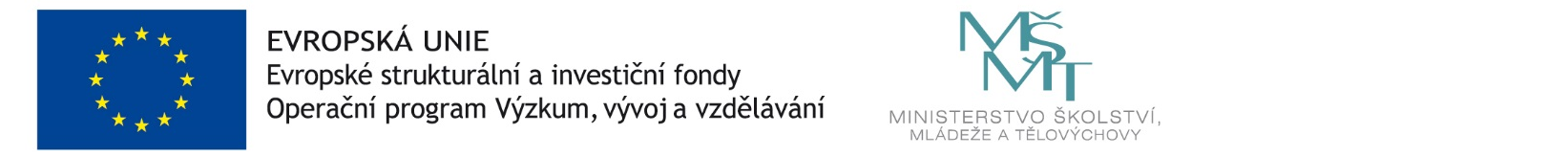 